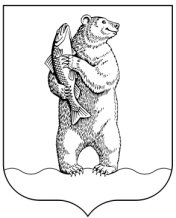 Муниципальное бюджетное общеобразовательное учреждение «Средняя общеобразовательная школа №1 города Анадыря»Программа педагогической поддержки детей-сирот в учебной и во внеурочной деятельностина 2017-2018 учебный годСоставитель: учитель русского языкаи литературы, классный руководитель 7.2 классаЛюбушкина Л.Н.г. Анадырь, 2017 г.Актуальность создания ПрограммыВ последние годы отмечается неуклонный рост числа детей-сирот и детей, оставшихся без попечения родителей. В связи с этим возникла острая необходимость в поиске и разработке новых моделей организационно – педагогической деятельности классного руководителя, который создавал условия для максимально успешного личностного и социального развития детей-сирот и детей, оставшихся без попечения родителей. Комплексный, интегрированный подход классного руководителя к оказанию помощи детям-сиротам, имеющим проблемы в развитии, воспитании, обучении и успешной социализации, будет способствовать достижению положительных результатов. В последнее время более приоритетной становится индивидуальная работа с детьми-сиротами и детьми, оставшихся без попечения родителей, затрагивающая вопросы физического и психического развития каждого из них. Уделяется внимание эмоциональной поддержке их внутри группы, созданию в ней положительного психологического климата, развитию самоуправления, созданию условий, позволяющих каждому раскрыть себя в отношениях с окружающими.Положительный результат организационно – педагогической работы классного руководителя достигается формированием мотивации к обучению, учитель создает благоприятные условия для развития гражданственности, мировоззренческой культуры, профессиональных навыков и творческой индивидуальности.Цели и задачи ПрограммыЦель программы: Создание условий для самопознания, самоопределения, самореализации, саморазвития личности, социализации детей-сирот в соответствии с индивидуальными личностными особенностями, способствовать личностному росту обучаемого, нравственному совершенствованию, готовности к социальному определению, поиску жизненных ценностей.Задачи программы:Образовательные – организация целостного воспитательно-образовательного процесса, ориентированного на личностное развитие. Развивающие – способствовать личностному росту, нравственному совершенствованию, готовности к социальному определению, поиску жизненных ценностей.Воспитательные – воспитание доброты, чуткости, сострадания, доброжелательности, заботы и милосердия как основных черт русского характера; воспитание гражданственности, патриотизма, уважения к правам, свободам и обязанностям человека; воспитание нравственных чувств и этического сознания; воспитание трудолюбия, творческого отношения к учению, труду, жизни; воспитание ценностного отношения к природе, окружающей среде; воспитание ценностного отношения к прекрасному, формирование представлений об эстетических идеалах и ценностях Оказывать помощь в построении взаимоотношений подростка и среды его нахождения. Формировать качества, необходимых для позитивной жизнедеятельности, прежде всего толерантного отношения к окружающим.Способствовать развитию мотивации к здоровому образу жизни через организацию досуга. Способствовать развитию творческой и общественной активности, способности к самопознанию и самореализации.Программа педагогической поддержки детей-сирот в учебной и во внеурочной деятельностиНаправление деятельностиМероприятияВремя реализацииПедагогическая поддержка детей в учебной деятельностиПроведение диагностики познавательной деятельности, умственного развития и способностей.Сентябрь-октябрьПедагогическая поддержка детей в учебной деятельностиНаблюдение на своих уроках, посещение уроков истории, физической культуры, технологии с целью изучения ребенка в микросоциуме, во взаимоотношении с педагогами, дисциплинированность ребенка, умение управлять своими чувствами.ОктябрьПедагогическая поддержка детей в учебной деятельностиОрганизация контроля успеваемости.Сентябрь-октябрьПедагогическая поддержка детей в учебной деятельностиОрганизация контроля посещения занятий.Педагогическая поддержка детей в учебной деятельностиОрганизация дополнительных занятий по отдельным предметам.В течение года.Педагогическая поддержка детей в учебной деятельностиВовлечение в работу научно-практической конференции (работа с проектом), в конкурс чтецов «Живая классика», конкурс написания сочинения, эссе  «Северный край», «Письмо солдату» и другие.В течение годаПедагогическая поддержка детей в учебной деятельностиВовлечение в участие в дистанционных Олимпиадах по предмету.В течение годаПедагогическая поддержка детей в учебной деятельностиКонтроль подготовленности обучающегося к урокам.В течение годаПедагогическая поддержка детей в учебной деятельностиСоставление индивидуального плана работы по ликвидации пробелов по учебным предметам.В течение годаПедагогическая поддержка детей в учебной деятельностиПроведение бесед по итогам четверти, учебного года.В течение годаПедагогическая поддержка детей в учебной деятельностиПомощь в трудоустройстве на время летних каникул.МайОрганизация внеурочной занятостидетей-сиротВовлечение в кружки, секции, внеурочные занятия по предметам.Сентябрь-октябрьОрганизация внеурочной занятостидетей-сиротПроведение беседы с целью выявления интересов и склонностей ребенка (анкета «Мои интересы»).СентябрьОрганизация внеурочной занятостидетей-сиротВовлечение детей – сирот в работу актива группы, ученического самоуправления.Сентябрь-октябрьОрганизация внеурочной занятостидетей-сиротАктивное привлечение детей в соответствии с планом воспитательной к разнообразным школьным мероприятиям (в соответствии с интересами и способностями детей)В течение годаОрганизация внеурочной занятостидетей-сиротОрганизация контроля занятости в свободное время.В течение годаОрганизация внеурочной занятостидетей-сиротПроведение бесед и практикумов по правилам  поведения в общественных местах, улице, как готовить домашние задания, приемы самоконтроля и другие.В течение годаОрганизация внеурочной занятостидетей-сиротФормирование мотивации здорового образа жизни, воспитание убеждённости и потребности в нём (индивидуальные беседы).В течение годаОрганизация внеурочной занятостидетей-сиротРазвитие активной жизненной позиции детей посредством индивидуальных бесед «Ценность семьи», «Вредные привычки», «Как стать успешным», «Доброта и милосердие» В течение годаОрганизация внеурочной занятостидетей-сиротВовлечение в общественно-полезную деятельность: уборка кабинета, уход за цветами, проверка наличия сменной обуви у одноклассников.В течение годаОрганизация внеурочной занятостидетей-сиротВовлечение в сотрудничество с общественными организациями по развитию патриотизма и гражданской позиции («Школа вожатых», «Молодая гвардия»)Сентябрь-октябрьОрганизация внеурочной занятостидетей-сиротОтражение результатов творческой деятельности на классном часе, родительском собрании. В течение годаОрганизация внеурочной занятостидетей-сиротПривлечение детей на летнюю оздоровительную площадку.Май-июнь